СУМСЬКА МІСЬКА РАДА____ СКЛИКАННЯ ________ СЕСІЯРІШЕННЯ 	На виконання законів України «Про основи національного спротиву», «Про військовий обов’язок і військову службу», «Про мобілізаційну підготовку та мобілізацію», з метою здійснення заходів щодо підготовки  молоді до  національного спротиву, сприяння організації проведення призову громадян на строкову військову службу до Збройних Сил України та військовим формуванням, розташованим на території Сумської міської територіальної громади, у проведенні заходів і робіт з територіальної оборони та мобілізаційної підготовки, керуючись статтею 25, пунктом 22 частини першої статті 26 Закону України «Про місцеве  самоврядування  в  Україні», Сумська міська радаВИРІШИЛА:	1. Затвердити цільову Програму з підготовки молоді Сумської міської територіальної громади до національного спротиву, сприяння організації призову громадян на строкову військову службу до Збройних Сил України та військовим формуванням, розташованим на території Сумської міської  територіальної громади, у проведенні заходів і робіт з територіальної оборони та мобілізаційної підготовки на 2023 рік, згідно з додатком. 	2. Відділу з питань взаємодії з правоохоронними органами та оборонної роботи Сумської міської ради (Кононенко С.В.) до 1 березня 2024 року звітувати Сумській міській раді про стан виконання цільової Програми з підготовки молоді Сумської міської територіальної громади до національного спротиву, сприяння організації призову громадян на строкову військову службу до Збройних Сил України та військовим формуванням, розташованим на території Сумської міської  територіальної громади, у проведенні заходів і робіт з територіальної оборони та мобілізаційної підготовки на 2023 рік та ефективність реалізації її завдань.  3. Рішення Сумської міської ради від 27 жовтня 2021 року № 2004-МР «Про  цільову Програму з військово-патріотичного виховання молоді, сприяння організації призову громадян на строкову військову службу до Збройних Сил України та військовим формуванням, розташованим на території Сумської міської територіальної громади, у проведенні заходів з оборони та мобілізації на 2022 рік» зі змінами та доповненнями до нього, вважати таким, що втратило чинність з 01 січня 2023 року.4. Організацію виконання даного рішення покласти на заступників міського голови згідно з розподілом обов’язків, контроль за виконанням даного рішення – на постійну комісію з питань законності, взаємодії з правоохоронними органами, запобігання та протидії корупції, місцевого самоврядування, регламенту, депутатської діяльності та етики, з питань майна комунальної власності та приватизації Сумської міської ради.Сумський міський голова                                                              О.М. ЛисенкоВиконавець: Кононенко С.В.                       ________Ініціатор розгляду питання – Сумський міський голова.Проєкт рішення підготовлений відділом з питань взаємодії з правоохоронними органами та оборонної роботи Сумської міської радиДоповідач: Кононенко С.В.                                                                                		                   Додаток до рішення Сумської міської ради «Про цільову Програму з підготовки молоді Сумської міської територіальної громади до національного спротиву, сприяння організації призову громадян на строкову військову службу до Збройних Сил України та військовим формуванням, розташованим на території Сумської міської  територіальної громади, у проведенні заходів і робіт з територіальної оборони та мобілізаційної підготовки на 2023 рік»                                                                                   від                                            № Цільова Програма з підготовки молоді Сумської міської територіальної громади до національного спротиву, сприяння  організації призову громадян на строкову військову службу до Збройних Сил України та військовим формуванням, розташованим на території Сумської міської територіальної громади, у проведенні заходів і робіт з територіальної оборони та мобілізаційної підготовки на 2023 рік1. Загальна характеристика Програма спрямована на підготовку молоді Сумської міської територіальної громади до національного спротиву, сприяння організації призову громадян на строкову військову службу до Збройних Сил України та військовим формуванням, розташованим на території Сумської міської територіальної громади, у проведенні заходів і робіт з територіальної оборони та мобілізаційної підготовки на 2023 рік.  1.1. Паспорт Програми1.2. Ресурсне забезпечення ПрограмиРесурсне забезпечення Програми складається з коштів загального фонду бюджету Сумської міської територіальної громади відповідно до
ст. 85 Бюджетного кодексу України.                                                                                                                     (грн.) Виконання Програми розраховано на 1 рік (2023 рік) і має бути реалізовано шляхом проведення завдань і заходів, передбачених за напрямами Програми.Визначення проблем, на розв’язання яких спрямована Програма Програма спрямована на вирішення питань, пов’язаних з підготовкою молоді до національного спротиву,  виконанням виконавчими органами Сумської міської ради делегованих повноважень  в галузі оборонної роботи, передбачених ст. 36 Закону України «Про місцеве самоврядування в Україні»,  Закону України «Про військовий обов’язок і військову службу» щодо організації підготовки та проведення призову громадян України  на  строкову  військову  службу, Закону України «Про основи національного спротиву» в частині загальновійськової (початкової)  підготовки  громадян  до національного спротиву, а також питань, пов’язаних з матеріально-технічним забезпеченням військових і добровольчих формувань, розташованих на території Сумської міської територіальної громади у проведенні заходів і робіт з територіальної оборони та мобілізаційної підготовки.   З метою організації підготовки та проведення призову громадян України на строкову військову службу на  призовній дільниці Сумського міського територіального центру комплектування та соціальної підтримки створюється  призовна комісія, яку очолює заступник міського голови з питань діяльності виконавчих органів ради.                                                                                                                                                          Для роботи призовної комісії потрібно вживати заходів, спрямованих на  забезпечення призовної дільниці необхідною кількістю канцелярського приладдя, створити необхідні умови для перебування призовної молоді на призовній дільниці. Одним із актуальних напрямків у роботі призовної комісії залишається питання розшуку осіб, які ухиляються від призову на строкову військову службу.З метою набуття молоддю готовності та здатності виконувати конституційний обов’язок щодо захисту Вітчизни, незалежності та територіальної цілісності у закладах загальної середньої освіти  проводиться цілеспрямована робота з  військово-патріотичного виховання. Серед заходів з військово-патріотичного виховання, що заплановані, – це і проведення уроків звитяги, книжкових інтернет-виставок патріотичного спрямування, мультимедійних презентацій, а також занять у гуртках «Майбутній воїн» та інше. Основою для підготовки молоді до національного спротиву є початкова військова підготовка. Для реалізації цього напрямку закладами загальної середньої освіти заплановано низку заходів, серед яких: ознайомлення молоді з умовами військової служби (екскурсії до військових частин «Один день у солдатах», військово-патріотична підготовка в ігровій формі на базі літніх таборів відпочинку), забезпечення належного рівня фізичної підготовки допризовників (стрільба зі зброї, змагання з військово-прикладних видів спорту). Для популяризації військової служби, виконання військового обов’язку громадянами України, підвищення патріотичної свідомості призовної молоді необхідно систематично проводити інформаційну кампанію в засобах масової інформації, проведення урочистих проводів призовників до лав Збройних Сил України. На території Сумської міської територіальної громади згідно з чинним законодавством України створена система територіальної оборони, що складається з військових частин територіальної оборони ЗСУ та добровольчих формувань Сумської міської територіальної громади.Відповідно до п. 2 ст. 8 Закону України «Про основи національного спротиву» на території Сумської міської територіальної громади з урахуванням ресурсних та людських можливостей було створено 9 добровольчих формувань Сумської міської територіальної громади.	Для виконання бойових завдань на території Сумської міської територіальної громади  по відсічи російського агресора в умовах воєнного стану військові формування Сил територіальної оборони Збройних Сил України та добровольчі формування Сумської міської територіальної громади потребують видатків із бюджету Сумської міської територіальної громади на укріплення матеріально-технічної бази та вирішення інших питань для  виконанням заходів і робіт з територіальної оборони. Виконання структурними підрозділами Сумської міської ради завдань  Програми сприятиме підвищенню свідомості призовної молоді щодо виконання конституційного обов’язку – захисту Вітчизни, незалежності та територіальної цілісності України, ефективності проведення заходів під час чергових призовів громадян на строкову військову службу, зміцненню матеріальної бази Сумського міського територіального центру комплектування та соціальної підтримки, військових формування Сил територіальної оборони Збройних Сил України та добровольчих формування Сумської міської територіальної громади, що сприятиме підвищенню  обороноздатності Сумського регіону та держави в цілому.3. Мета ПрограмиОсновною метою Програми є підготовка молоді Сумської міської територіальної громади до національного спротиву, сприяння організації  призову громадян України на строкову військову службу до Збройних Сил України та  військовим формуванням, розташованим на території Сумської міської територіальної громади, у проведенні заходів і робіт з територіальної оборони та мобілізаційної підготовки.        4. Напрями діяльності Програми	Досягнення мети передбачає поєднання комплексу взаємопов’язаних напрямів діяльності:1. Підготовка молоді Сумської міської  територіальної громади до національного спротиву.2. Сприяння роботі призовної дільниці Сумського міського територіально-го центру комплектування та соціальної підтримки.3. Сприяння військовим формуванням, розташованим  на території Сумської міської територіальної громади, у проведенні заходів і робіт з територіальної оборони та мобілізаційної підготовки.     	Напрями діяльності – це система завдань і заходів Програми, які спрямовані на досягнення мети (додаток 2 до Програми).5. Завдання Програми	 Завдання з виконання Програми - це конкретні дії, спрямовані на досягнення мети Програми:	- формування у молоді Сумської міської  територіальної громади високої патріотичної свідомості щодо необхідності захисту Вітчизни, вмінь та навичок початкової військової підготовки;- сприяння роботі призовної дільниці Сумського міського територіально-го центру комплектування та соціальної підтримки;- сприяння військовим формуванням, розташованим  на території Сумської міської територіальної громади, у проведенні заходів і робіт з територіальної оборони та мобілізаційної  підготовки.	Завдання Програми, визначені відповідно до пріоритетів даного напрямку діяльності (додаток 3 до Програми). Перелік завдань та результативні показники Програми (додаток 4 до Програми).6. Очікувані результати ПрограмиОчікувані результати – це кількісні та якісні показники, які характеризують результати виконання даної Програми (додаток 2 до Програми):- підвищення патріотичної свідомості молоді;- забезпечення належного рівня фізичної підготовки призовників та ознайомлення з умовами військової служби для  адаптації під час  служби в ЗС України, вмінь та навичок початкової військової підготовки;- підвищення обізнаності та підготовки призовної молоді до проходження строкової військової служби;- виконання заходів, спрямованих на забезпечення роботи призовної комісії Сумського міського територіального центру комплектування та соціальної підтримки;- збільшення кількості розшуканих призовників, які ухиляються від проходження строкової військової служби;- виконання заходів і робіт з територіальної оборони та мобілізаційної  підготовки військовими формуваннями, розташованими на території Сумської міської територіальної громади, що підтверджуються статистичними показниками учасників Програми (додаток 5 до Програми).7. Координація та контроль за ходом виконання ПрограмиКоординацію діяльності за виконанням завдань та заходів Програми здійснює відділ з питань взаємодії з правоохоронними органами та оборонної роботи Сумської міської ради.          	Контроль за ходом реалізації Програми здійснюється постійною комісією з питань законності, взаємодії з правоохоронними органами, запобігання та протидії корупції, місцевого самоврядування, регламенту, депутатської діяльності та етики, з питань 	майна комунальної власності та приватизації.                        Виконавці Програми щопівроку до 5 числа місяця наступного за звітним надають відділу з питань взаємодії з правоохоронними органами та оборонної роботи Сумської міської ради інформацію про виконання завдань і заходів Програми за відповідний період.                                                                                                                                                       	Відділ з питань взаємодії з правоохоронними органами та оборонної роботи Сумської міської ради до 01 березня 2024 року звітує Сумській міській раді про хід виконання Програми та ефективність реалізації її завдань. Сумський міський голова                                                    Олександр ЛИСЕНКО Виконавець: Кононенко С.В.                       ________                                                                                                                                                                              Додаток 1                                                                           до цільової Програми з підготовки молоді Сумської міської територіальної громади до національного спротиву, сприяння організації призову громадян на строкову військову службу до Збройних Сил України та військовим формуванням, розташованим на території Сумської міської  територіальної громади, у проведенні заходів і робіт з територіальної оборони та мобілізаційної підготовки на 2023 рікВизначення проблем, на розв’язання  яких спрямована ПрограмаСумський міський голова                                                                                                                            Олександр ЛИСЕНКО Виконавець: Кононенко С.В.                                                                                                                                                 Додаток 5до цільової Програми з підготовки молоді                 Сумської міської територіальної громади до національного спротиву, сприяння організації призову громадян на строкову військову службу до Збройних Сил України та військовим формуванням, розташованим на території Сумської міської  територіальної громади, у проведенні заходів і робіт з територіальної оборони та мобілізаційної підготовки на 2023 рік                                                                                           Очікувані результатиСумський міський голова                                                                                                                                        О.М. Лисенко                  Виконавець: Кононенко С.В.                                   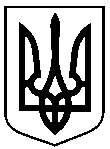 Проєкт                                          оприлюднено«__» ______ 2022 р.від                             №                       м. СумиПро цільову Програму з підготовки молоді Сумської міської територіальної громади до національного спротиву, сприяння організації призову громадян на строкову військову службу до Збройних Сил України та військовим формуванням, розташованим на території Сумської міської територіальної громади, у проведенні заходів і робіт з територіальної оборони та мобілізаційної підготовки                        на 2023 рік1.Ініціатор розроблення програмиВиконавчий комітет Сумської міської ради2.Дата, номер і назва                   розпорядчого документа органу виконавчої влади про розроблення програми Рішення Сумської міської ради від 20.02.12 № 1207-МР «Про Положення про Порядок розробки, затвердження та виконання міських цільових (комплексних) програм, програми економічного і соціального розвитку міста Суми та виконання міського бюджету» (зі змінами)3.Розробник програмиВиконавчий комітет Сумської міської ради (відділ з питань взаємодії з правоохоронними органами та оборонної роботи)4.Співрозробники програмиВідділ бухгалтерського обліку та звітності Сумської міської ради, Сумський міський територіальний центр комплектування та соціальної підтримки, військова частина       А 73165.Відповідальний виконавець програмиВиконавчий комітет Сумської міської ради (відділ з питань взаємодії з правоохоронними органами та оборонної роботи, відділ бухгалтерського обліку та звітності).6.Учасники програмиДепартаменти, управління та відділи Сумської міської ради, Сумський міський територіальний центр комплектування та соціальної підтримки, Сумський обласний територіальний центр комплектування та соціальної підтримки, військова частина      А 7045, військова частина А 7316, добровольчі формування Сумської міської територіальної громади7.Термін реалізації програми  2023 рік8.Перелік місцевих бюджетів, що беруть участь у виконанні Програми  Бюджет Сумської міської  територіальної громади9.Загальний обсяг фінансових ресурсів, необхідних для реалізації програми, усього,у тому числі:Усього на 2023 рік – 21 320 000 грн.9.1.Коштів  бюджету Сумської міської територіальної громади2023 рік – 21 320 000 грн.9.2.Коштів інших джерел-Обсяг коштів, які пропонується залучити на виконання Програми                    2023 рік         Усього витрат на виконання Програми  Бюджет Сумської міської  територіальної громади, в тому числі:за рахунок передачі субвенції з бюджету Сумської міської територіальної громади до державного бюджету21 320 0001 320 00021 320 0001 320 000ВигодиВитрати                                                                                     Сфера інтересів держави                                                                                     Сфера інтересів державиПідготовка молоді до національного спротивуКоштів не потребуєСприяння роботі  призовної комісії Сумського міського територіального центру комплектування та соціальної підтримкиКошти бюджету Сумської міської територіальної громадиСприяння в  організації розшуку та доставки до призовної дільниці призовників, які ухиляються від проходження строкової військової службиКошти бюджету Сумської міської територіальної громадиСприяння військовим формуванням, розташованим на території Сумської міської територіальної громади, у проведенні заходів і робіт з територіальної оборони та мобілізаційної підготовки Кошти бюджету Сумської міської територіальної громадиСфера інтересів громадянСфера інтересів громадянВиконання державного завдання щодо призову громадян  на строкову військову службуФінансування Програми в обсязі передбачених видатків у  бюджеті Сумської міської територіальної громадиЗміцнення обороноздатності Сумського регіону та держави в цілому Фінансування Програми в обсязі передбачених видатків у  бюджеті Сумської міської територіальної громадиНайменуваннязавданьНайменування показниківОдиниці виміруЗначення показниківЗначення показниківНайменуваннязавданьНайменування показниківОдиниці виміруочікуване виконанняпроектНайменуваннязавданьНайменування показниківОдиниці виміру2022 рік2023 рік                                      Соціальні показники                                      Соціальні показники                                      Соціальні показники                                      Соціальні показники                                      Соціальні показникиФормування у молоді Сумської міської  територіальної громади патріотичної свідомості щодо захисту Вітчизни, вмінь і навичок початкової військової підготовкиДинаміка кількості заходів, спрямованих на військово-патріотичне виховання молоді %8090Сприяння роботі  призовної комісії Сумського міського територіального центру комплектування та соціальної підтримкиВиконання заходів, спрямованих на забезпечення роботи міської призовної комісії Сумського міського територіального центру комплектування та соціальної підтримки%9899Сприяння в організації розшуку та доставки до призовної дільниці призовників, які ухиляються від проходження строкової військової служби (оплата транспортних послуг)Збільшення кількості розшуканих призовників, які ухиляються від проходження строкової військової служби%9598Сприяння військовим формуванням, розташованим на території Сумської міської територіальної громади, у проведенні заходів з і робіт з територіальної  оборони та мобілізаційної підготовкиВиконання заходів, спрямованих на реалізацію мобілізаційних та оборонних завдань військовими формуваннями, розташованими на території Сумської міської  територіальної громади%100100